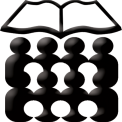                ДОМ УЧЕНИКА СРЕДЊИХ ШКОЛА ВРШАЦ                    Стевана Немање 9, 26300 Вршац                    PIB 100911056 MB 08114838  тел./факс: 013/830-466; racunovodstvo@internat-vrsac.edu.rs	Број: 73 ЈНМВ 3/2020    Дана: 21.05.2020. годинеНа основу члана 108. Закона о јавним набавкама (''Службени гласник РС'', број 124/2012, 14/2015 и 68/2015) и Извештаја Комисије за јавне набавке бр.72 ЈНМВ 3/2020 од 21.05.2020.године, директор доноси: О Д Л У К У
о додели уговораДом ученика средњих школа, као наручилац, у поступку јавне набавке бр. ЈНМВ 3/2020,  Уговоре о јавној набавци добра – Хемијска средства за дезинфекцију у Дому ученика средњих школа у Вршцу додељује: - „ЕKOSEPT“  Вршац О б р а з л о ж е њ еНаручилац је дана 08.05.2020.године донео Oдлуку о покретању поступка јавне набавке мале вредности бр.65 ЈНМВ 3/2020, за јавну набавку добра - Хемијска средства за дезинфекцију у Дому ученика средњих школа у Вршцу.За наведену јавну набавку наручилац је дана 11.05.2020. године, објавио Позив за подношење понуда на Порталу јавних набавки и на интернет страници Дома ученика. До истека рока за подношење понуда на адресу наручиоца поднето је 1 понуда.Након спроведеног отварања понуда Комисија за јавне набавке је приступила стручној оцени понуда и сачинила извештај о истом.У Извештају о стручној оцени понуда бр.72 ЈНМВ 3/2020 од 21.05.2020. године, Комисија за јавне набавке је констатовала следеће:Подаци о јавној набавци:Предмет јавне набавке: добра- Хемијска средства за дезинфекцију у Дому ученика средњих школа у Вршцу .Редни број јавне набавке:  ЈНМВ 3/2020.  Процењена вредност јавне набавке је 267.000,00 динара, (без ПДВ-а).	Подаци о наручиоцу са којим се заједнички спроводи поступак јавне набавке (у складу са чланом 50. Закона):  /а) Основни подаци о понуђачима и понудама:б) Називи, односно имена понуђача чије су понуде одбијене и разлози за њихово одбијање:                             /в) Детаљно образложење начина утврђивања неуобичајено ниске цене ако је иста разлог одбијања понуде:    /Начин примене методологије доделе пондера Критеријум за оцењивање понуде је најнижа понуђена цена.Ранг листа понуђача:Комисија, после стручне оцене понуда, констатује да уговоре треба доделити:  –  „ЕKOSEPT“  Вршац Вредност уговора о јавној набавци (без ПДВ-а):  234.000,00 динараВредност уговора о јавној набавци (са ПДВ-ом): 280.800,00 динараИзабрани понуђачи не  извршавају набавку уз помоћ подизвођача.Директор је прихватио предлог Комисије за јавне набавке о избору најповољније понуде из Извештаја о стручној оцени понуда бр.72 ЈНМВ 3/2020 од 21.05.2020. године, и донео Одлуку о додели уговора као у изреци ове одлуке.ПОУКА О ПРАВНОМ ЛЕКУ:Против ове одлуке понуђач може поднети захтев за заштиту права у року од 5 дана од дана објављивања одлуке на Порталу јавних набавки.                                                                                                     Директор Ивана Обрадовић Дујић                                                                                                        ________________________                                       Назив/име понуђачаБрој под којим је понуда заведенаДатум и час пријема понуде„EKOSEPT“ Вршац70/ЈНМВ19.05.2020.     10:02Назив/име понуђачаНазив/име понуђачаПонуђена цена (без ПДВ-а)1.„EKOSEPT“ Вршац234.000,00 динара